      ҠАРАР                                                   № 45/1                            ПОСТАНОВЛЕНИЕ07 июнь 2018 йыл	           07 июня  2018 годаОб утверждении Программы профилактики нарушений, осуществляемой органом муниципального земельного контроля и органом муниципального жилищного контроля администрации сельского поселения Кара-Якуповский сельсовет муниципального района Чишминский район Республики Башкортостан    В соответствии с частью 1 статьи 8.2 Федерального закона от 26 декабря 2008 года № 294-ФЗ «О защите прав юридических лиц и индивидуальных предпринимателей при осуществлении государственного контроля (надзора) и муниципального контроля» ПОСТАНОВЛЯЮ:1.    Утвердить Программу профилактики нарушений, осуществляемой органом муниципального контроля администрации сельского поселения Кара-Якуповский сельсовет муниципального района Чишминский район Республики Башкортостан (приложение 1).2.   Должностным лицам администрации сельского поселения Кара-Якуповский сельсовет муниципального района Чишминский район Республики Башкортостан, уполномоченным на осуществление муниципального земельного контроля и муниципального жилищного контроля обеспечить в пределах своей компетенции выполнение Программы профилактики нарушений.3. Настоящее постановление разместить на официальном сайте администрации сельского поселения Кара-Якуповский сельсовет муниципального района Чишминский район Республики Башкортостан.4.  Контроль за исполнением данного постановления оставляю за собой.Глава сельского поселенияКара-Якуповский  сельсовет:_____________________Р.З. Карагулов        Приложение 1                                                                             к постановлению администрации сельского поселения Кара-Якуповский сельсовет№ 45/1  от  07 июня  2018г.ПРОГРАММАпрофилактики нарушений, осуществляемойорганом муниципального контроля администрациисельского поселения Кара-Якуповский сельсовет Чишминский район муниципального района Республики БашкортостанРаздел 1. Виды муниципального контроля, осуществляемые администрацией сельского поселения Кара-Якуповский сельсовет муниципального района Чишминский район Республики БашкортостанРадел 2. Мероприятия по профилактике нарушений, реализуемые администрацией сельского поселения Кара-Якуповский сельсовет муниципального района Чишминский район РББаш[ортостан Республика]ыШишм^ районыМУНИЦИПАЛЬ РАЙОНЫны@ [ара-Я[уп ауыл советы ауыл биЛ^м^]е БАШЛЫFЫ 452160, [ара-Я$уп  ауылы, }<&к  урам, 31тел.: 2-75- 41;2-75- 42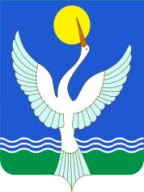 Республика БашкортостанГЛАВА СЕЛЬСКОГО ПОСЕЛЕНИЯ  Кара-Якуповский сельсоветМУНИЦИПАЛЬНОГО РАЙОНАЧишминскИЙ район452160, с.Кара-Якупово,  ул. Центральная, 31тел.: 2-75- 41; 2-75- 42№ п.п.Наименование вида муниципального контроляДолжностное лицо, уполномоченного на осуществление муниципального контроля1Муниципальный земельный контрольСпециалист 2 категории (землеустроитель)2Муниципальный жилищный контрольСпециалист 2 категории (землеустроитель)№п/пНаименование мероприятияСрок реализацииОтветственный исполнитель12341Размещение на официальном сайте администрации сельского поселения Кара-Якуповский сельсовет муниципального района Чишминский район  РБ перечней нормативных правовых актов или их отдельных частей, содержащих обязательные требования, оценка соблюдения которых является предметом муниципального контроля, а также текстов соответствующих нормативных правовых актовII кварталДолжностное лицо, уполномоченного на осуществление муниципального контроля, ответственное за ведение сайта2Осуществление информирования юридических лиц, индивидуальных предпринимателей по вопросам соблюдения обязательных требований, в том числе посредством разработки и опубликования руководств по соблюдению обязательных требований, проведения семинаров и конференций, разъяснительной работы в средствах массовой информации и иными способами.В случае изменения обязательных требований – подготовка и распространение комментариев о содержании новых нормативных правовых актов, устанавливающих обязательные требования, внесенных изменениях в действующие акты, сроках и порядке вступления их в действие, а также рекомендаций о проведении необходимых организационных, технических мероприятий, направленных на внедрение и обеспечение соблюдения обязательных требованийВ течение года (по мере необходимости)Должностное лицо, уполномоченного на осуществление муниципального контроля3Обеспечение регулярного обобщения практики и размещение на официальном сайте администрации сельского поселения Кара-Якуповский сельсовет   муниципального района  Чишминский район РБ  соответствующих обобщений, в том числе с указанием наиболее часто встречающихся случаев нарушений обязательных требований с рекомендациями в отношении мер, которые должны приниматься юридическими лицами, индивидуальными предпринимателями в целях недопущения таких нарушенийIV квартал (1 раз в год)Должностное лицо, уполномоченного на осуществление муниципального контроля, за ведение сайта4Выдача предостережений о недопустимости нарушения обязательных требований в соответствии с частями 5 - 7 статьи 8.2 Федерального закона от 26 декабря 2008 года № 294-ФЗ «О защите прав юридических лиц и индивидуальных предпринимателей при осуществлении государственного контроля (надзора) и муниципального контроля» (если иной порядок не установлен федеральным законом).В течение года (по мере необходимости)Должностное лицо, уполномоченного на осуществление муниципального контроля, ответственное за ведение сайта